NUMELE_______________________________________________________DATA__________________TEMA 3. DISPERSIA LUMINIIO echipă de elevi realizează experimentele lui Newton utlizând prisma optică și lumina albă de la o sursă  din laborator.  Ei ajung la concluzia că lumina albă este  o combinație a tuturor culorilor din spectrul vizibil. În urma primului experiment ei realizează o schiță. Alege varianta corectă din cele două schițe de mai jos: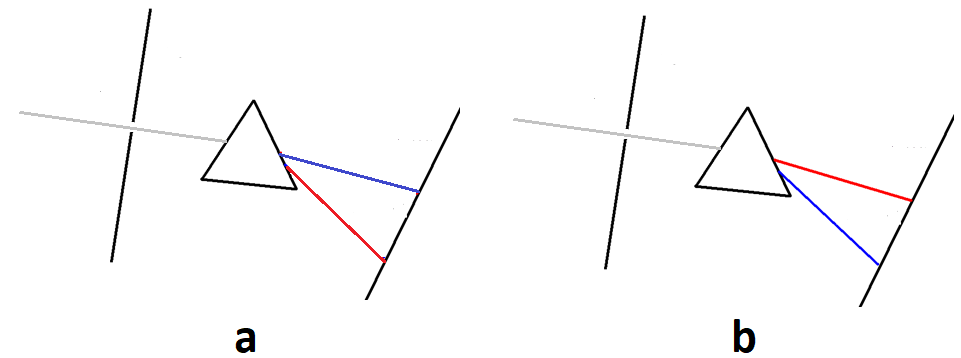 Rolul sistemului format din cele 2 prisme din figura de mai jos este să:Colimeze fasciculul de lumina albă;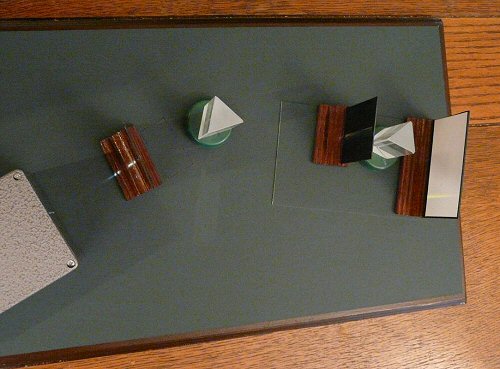 Combine spectrul luminii albe;Disperseze lumina albă;Direcționeze lumina albă pe ecran.DICȚIONAR:                a colima =                a dispersa (lumina alba) =Echipa de elevi a realizat un alt experiment a lui Newton utilizând două prisme optice (Newton's Experimentum Crucis). În urma acestui experiment ei realizează schița de mai jos. Din schiță, experimentul demonstrează că: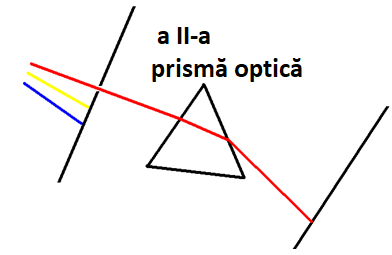 Lumina este „colorată″ de prismă;Lumina roșie este deviată de două ori;Lumina roșie este deviată mai puțin decât lumina violet;Lumina roșie (ca și celelalte lumini ale spectrului) este componentă a luminii albe și nu e „colorată″ de prismă.